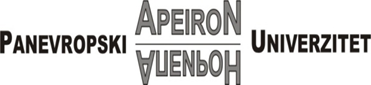 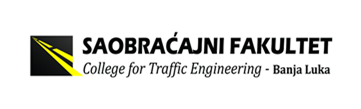 На основу Сагласности Завода за  образовање  одраслих, Министарства  просвјете  и  културе Републике Српске, број: 07/5.4.1/034-56/17 од 23.01.2017. године Саобраћајни факултет Паневропског Универзитета Апеирон, оглашава :ЈАВНИ  ПОЗИВ СТРУЧНО  УСАВРШАВАЊЕ ИНСТРУКТОРА, ЛИЦЕНЦИРАНИХ ПРЕДАВАЧА ТЕОРЕТСКЕ НАСТАВЕ, ИСПИТИВАЧА ТЕОРЕТСКОГ ДИЈЕЛА ИСПИТА И ИСПИТИВАЧА ИЗ УПРАВЉАЊА МОТОРНИМ ВОЗИЛОМПРОГРАМ СТРУЧНОГ УСАВРШАВАЊАСУБОТА 13. МАЈ 2017. ГОДИНЕ9.30 – 10.00	ОКУПЉАЊЕ УЧЕСНИКА10.00-10.15	ПОЗДРАВНА РИЈЕЧПроф.др Мирсад Куловић, декан Саобраћајног факултета10.15-10.45	СИСТЕМИ БЕЗБЈЕДНОСТИ НОВИХ ГЕНЕРАЦИЈА ВОЗИЛАПроф. др Данислав Драшковић, дипл.инж.Проф. др Мирсад Куловић, дипл.инж.10.45-11.15	КРУЖНЕ РАСКРСНИЦЕ-МОДЕРНИ ЕЛЕМЕНТИ УЛИЧНЕ МРЕЖЕАкиф Смаилхоџић, дипл.инж.11.15-11.45	МЛАДИ ВОЗАЧИ УЧЕСНИЦИ САОБРАЋАЈНИХ НЕЗГОДАДр Горан Амиџић, МУП РСГоран Шмитран, дипл.ецц. МУП РС11.45-13.00	ПАУЗА - КОКТЕЛ - УЖИНА13.00-13.30	КРИТЕРИЈИ ОЦЈЕЊИВАЊА КАНДИДАТА ЗА ВОЗАЧЕ МОТОРНИХ ВОЗИЛАМлађен Тодоровић дипл.инж. Град Бања ЛукаМр Славко Давидовић, дипл.инж.13.30-14.00	ДИЛЕМЕ И РЈЕШЕЊА ПРАКТИЧНИХ ПРОБЛЕМА У ПРОЦЕСУ ОБУКЕ КАНДИДАТА ЗА ВОЗАЧА МОТОРНИХ ВОЗИЛАМилија Радовић, дипл.инж. АБС РСМр Мирјана Бера, дипл.инж. 14.00-15.00	НОВА  ЗАКОНСКА РЈЕШЕЊА У ОБЛАСТИ БЕЗБЈЕДНОСТИ САОБРАЋАЈА 			- ИНТЕРАКТИВНА ДИСКУСИЈА -15.00		ЗАТВАРАЊЕМјесто одржавања: Универзитет Апеирон – Саобраћајни факултет, Амфитеатар 1, Ул. Пере Креце 13,  Б. ЛукаКотизација за једнодневно стручно усавршавање износи 80 КМ по учеснику, а након завршетка учесници добијају ЦЕРТИФИКАТ (УВЈЕРЕЊЕ), о завршеном стручном усавршавању.Котизација се може уплатити у просторијама Универзитета или на рачун број:567-241-11000110-97 SBER BANKA Бања ЛукаКонтакти:  Тања Шкорић 051/274-979                    Маријана Петковић 051/247-918 ДОБРО ОБУЧЕНИ ВОЗАЧИ – БЕЗБЈЕДНИЈИ САОБРАЋАЈ!!!ПРОГРАМСКИ  ОДБОР 